МИНИСТЕРСТВО НА ЗЕМЕДЕЛИЕТО И ХРАНИТЕ – СОФИЯ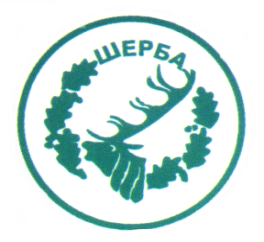 „СЕВЕРОИЗТОЧНО ДЪРЖАВНО ПРЕДПРИЯТИЕ” ДПТП:  ДЪРЖАВНО ЛОВНО СТОПАНСТВО „ШЕРБА”9100, с. Горен чифлик,ул. „Шерба” 7, Варненска областТел.  05141/2358, Е-mail: dls.sherba@dpshumen.bg..............................................................................................................Изх.№ 1224/25.10.2016 г.офис с.Старо ОряховоИнформация по чл. 22б, ал. 2 т. 14 от ЗОП (отм.)Уведомяваме всички заинтересовани, че на основание сключен договор № Др-12/20.03.2016 г. между ТП ДЛС „Шерба“ и „Желеви 2006“ ЕООД с предмет:   Периодична доставка, осъществена  чрез покупка на хранителни продукти и напитки за осъществяване на обслужващи дейности при провеждане на организиран ловен туризъм за нуждите на ТП ДЛС „Шерба” за 2016г. , по обособени позиции:Обособена позиция 1: „Хляб и тестени изделия, Месо и месни продукти, Риба и рибни продукти, Мляко и млечни продукти, Плодове и зеленчуци, Варива, подправки и други хранителни продукти и напитки„;Обособена позиция № 2 – „Изделия на хранително-вкусовата промишленост„ запазена по реда на чл.16г от ЗОП за специализирани предприятия или кооперации на хора с увреждания“,, във връзка със заповед № 438/30.11.2015 г. на Директора на СИДП ДП гр. Шумен е извършено плащане, както следва:ЗАМ.ДИРЕКТОР:   /п/ печат                         /инж. Р. Радев/Упълномощен със Заповед №266/08.12.2015 г. на Директора на ТП ДЛС „Шерба“ №Основание за плащанеРазмер на плащането – лв. без ДДСДата на плащането1Фактура № 0000007473/14.09.201651.87 лв.03.10.2016 г.2Фактура № 0000007476/14.09.2016229.27 лв.03.10.2016 г.3Фактура № 0000007478/14.09.2016237.31 лв.03.10.2016 г.4Фактура № 0000007486/29.09.201643.64 лв.03.10.2016 г.5Фактура № 0000007487/29.09.201629.08 лв.03.10.2016 г.6Фактура № 0000007489/29.09.201647.93 лв.03.10.2016 г.7Фактура № 0000007490/29.09.2016195.06 лв.03.10.2016 г.8Фактура № 0000007491/29.09.2016185.55 лв.03.10.2016 г.